ПРОЄКТ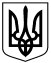 УКРАЇНАКАЛУСЬКА МІСЬКА РАДАВИКОНАВЧИЙ КОМІТЕТРІШЕННЯ                                           від__________№___м. КалушПро надання дозволу на видачупально-мастильних матеріалів ізміського матеріального резерву	Керуючись ст. 38 Закону України «Про місцеве самоврядування в Україні», Порядком функціонування пунктів незламності, затвердженого постановою Кабінету Міністрів України від 17.12.2022 № 1401, беручи до уваги протокол позачергового засідання міської комісії з питань техногенно-екологічної безпеки та надзвичайних ситуацій від 20 листопада 2023 року № 11, розглянувши службову записку начальника управління з питань надзвичайних ситуацій міської ради Івана Дембича від 22.11.2023 № 01.1-08/941 щодо забезпечення належного функціонування пунктів незламності на території Калуської міської територіальної громади, виконавчий комітет міської ради В И Р І Ш И В:	1. Дати дозвіл управлінню з питань надзвичайних ситуацій міської ради видати пально-мастильні матеріали із міського матеріального резерву  керівникам об’єктів, в яких розміщено пункти незламності та управлінню з питань надзвичайних ситуацій міської ради для забезпечення роботи резервних джерел енергоживлення.2. Контроль за виконанням рішення покласти на першого заступника міського голови Мирослава Тихого.Міський голова							Андрій НАЙДА